Жамбыл атындағы №5  мектеп –гимназиясыАшық сабақСабақтың тақырыбы: “How do you go to school?”Сынып: 3бПән мұғалімі: Махамбеталиева А. Е.Тараз қаласыБекітілді:Мұғалімнің аты – жөні: Ағылшын тілі пәні мұғалімі – Махамбеталиева АПәні: Ағылшын тілі Сыныбы: 3бСабақтың тақырыбы: “How do you go to school?”Сабақтың мақсаты: «Сен мектепке қалай барасың?» тақырыбы бойынша диалогтік оқыту әдістерін қолдана отырып, жаңа сөздер арқылы оқушылардың сөйлеу қабілетін дамыту. Сөйлемде демеуліктер by,  to демуліктерін дұрыс қолдануға үйрету. Қолданылған тақырыпты күнделікті өмірде қолдана білу. және сонымен бірге балалардің өзін– өзі және өзара бағалауға дағдыландыру.Оқыту нәтижелері: Балалардың сөйлеу қабілеті дамиды. Сөздік қоры молаяды. Күнделікті өмірде by, to демеуліктерін күнделікті жаттығу жұмыстарына  қолдана алады. Күнделікті өмірде осы алынған тақырыпты пайдалана алады.  Балалар өзін –өзі бағалайды және өзара бағалауға дағдыланады.Дереккөздер және жабдықтар: көрнекілігі: Түсті көрнекі материалдар, суреттер, плакаттар, қима қағаздарӘдіс – тәсілдер:  Сын тұрғыдан ойлау технология, диалогтік оқыту технология Қолданылатын техникалық құрал: Компьютер, мультимедия, СDПән аралық байланыс: Қазақ тілі,   Сабақ бойынша мұғалімнің жазбалары:Сабақтың кезеңдеріМұғалімнің іс - әрекетіОқушының іс - әрекетіЖеті модульдің қамтылуыКіріспе Ұйымдастыру кезеңіOrganization moment:GreetingTeacher: Good morning pupils!How are you today?Who is on duty today? Who is absent today?What month is it now?What date is it today?What day is it today?Оқушылар орнынан тұрады, амандасады, сұрақтарға жауап береді. Оқу құралдарын түгендейді. Екі топқа бөлінеді. Оқытудағы басқару және көшбасшылықІІ фонетикалық жаттығуPhonetic drill. Dear pupils, today we will start our lesson with wonderful song “How do you go to school?” Let’s sing.Оқушылар Дыбыстарына байланысты өлеңді қайталайды.ІІІ үй тапсырмасын сұрауLet’s check your home taskWhat was your home task? To draw animal.Our home task was….Топ басшысы топтың үй тапсырмасын тексеріп шығадыБілу Нақты мәліметтерді еске түсіруБілімді жан - жақты тексеру.Brainstorming.What kind of transport do you know?Сұрақ – жауапIs there a bus in your city?Is there a tram in your city?Do you go to school?When do you go to school?What time do you go to school?What do you think about it?Try to guess the title of today’s lesson. Write down the theme of the lesson. Оқушылар өз білімдерін ортаға салады.Оқыту мен оқытудағы жаңа тәсілТүсінуБілімді игеру. Топтағы оқушылар ойларын ашық айтады, талқылайды. Оқушыларды жаңа білім меңгертуге дайындау.Демеулік by, to суреттер арқылы түсіндіру.Кестеге қарап сөйлем құрау.  Оқушылар кестеге қарап сөйлем құрайды.Диалогтік оқыту әдісі ҚолдануТүсінікті кеңейту. Жаттығу жұмыстары. Тақырып туралы идея алмасады.   Мұғалім қадағалайды, бағыт береді, жетелейдіСуреттермен жұмыс жасауСұрақ - жауап беру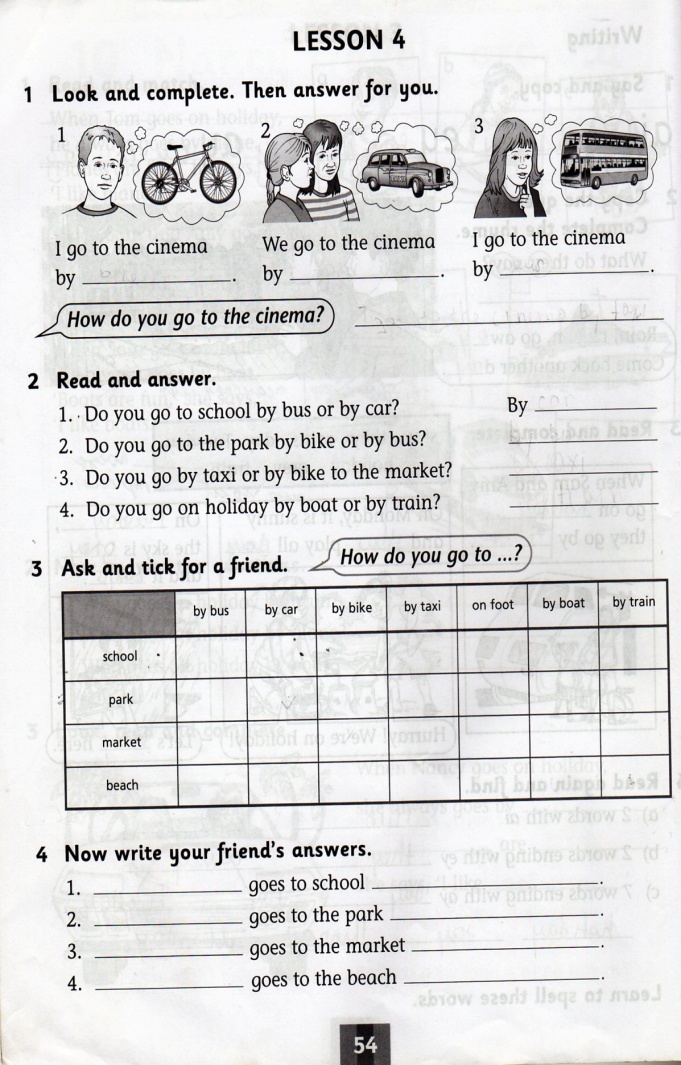 Жұптық жұмысСурет арқылы диалог құрауҚима қағаздар арқылы жұмыс жасауОқушылар өз ойларын материалдан алған түсініктерін жаттығу арқылы  сұрақтарға жауап жазадыДиалог арқылы сұраққа жауап бередіСөйлемді толықтыра отырып , дәптерлеріне жазадыСын тұрғыдан ойлауға оқыту.Диалогтік оқыту әдісі Смайликтер арқылы бірін – бірі бағалайды.ТалдауМұғалім – бағыттаушы, бақылаушыСуретке қарап сөйлем құрау, сипаттау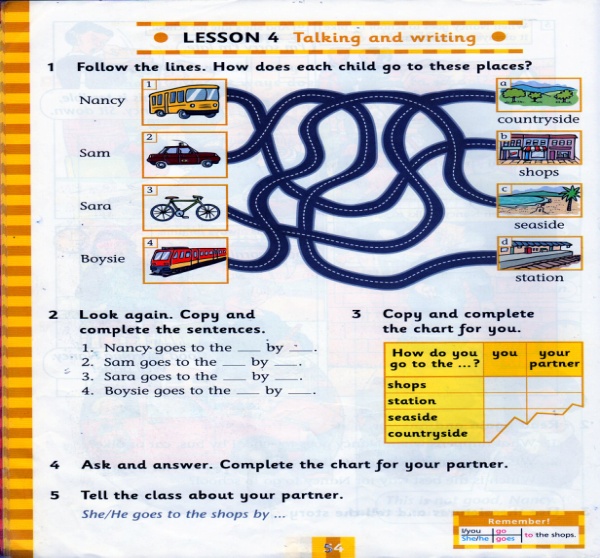 Мәтін оқу.Пазл ойыныҚима қағаздардан суреттерді құрап, суреттегі мәтінді оқу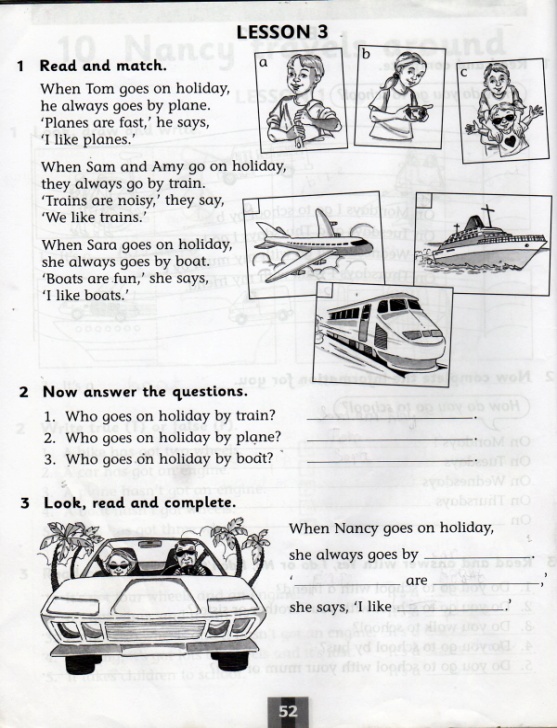 Сергіту сәтіТыңдау Мәтінді тыңдап кестені суреттер толтыру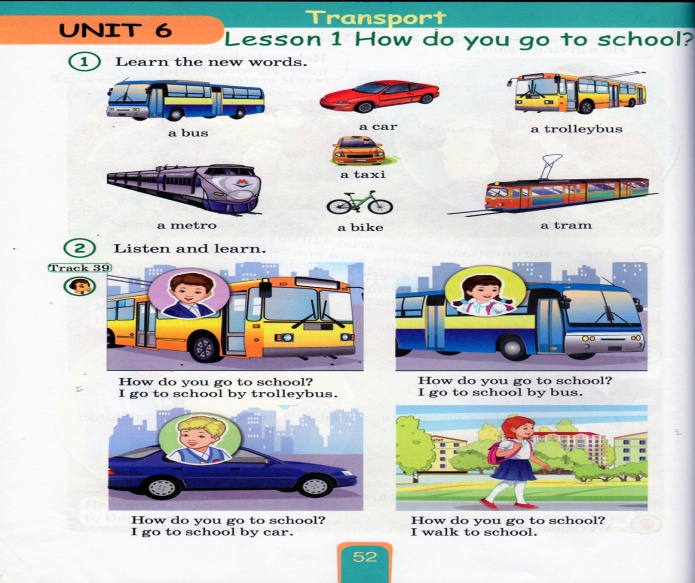 Оқушылар by, to демеулікпен жұмыс жасайды.Қима қағаздардан суреттерді құрап, суреттегі мәтінді оқиды.Оқушылар сергіту сәтінде өлең айтады жаттығу жасайды.Оқушылар мәтінді тыңдап кестені суреттер толтырады.Талантты және дарынды оқушыларды оқытуБағалау Ойларын жинақтау, смайликтер арқылы өзара бағалау, кері байланыс «Екі жұлдыз бір тілек» БағалауҮй жұмысы Кері байланыс «Екі жұлдыз, бір түлек». Бүгінгі сабақтан үйренгенім Маған ұнады, себебі.....Ұсыныс, пікір, сұрақ  Оқушылар үй тапсырмасын жазып алып, стикерлерді толтырадыОқыту үшін бағалау және оқуды бағалау